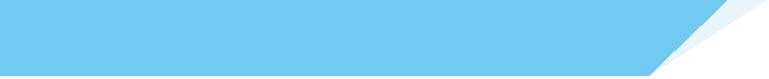 工业电脑机箱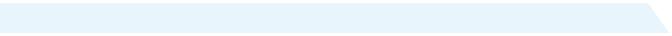 EBC-1100	3.5“SBC系列嵌入式机箱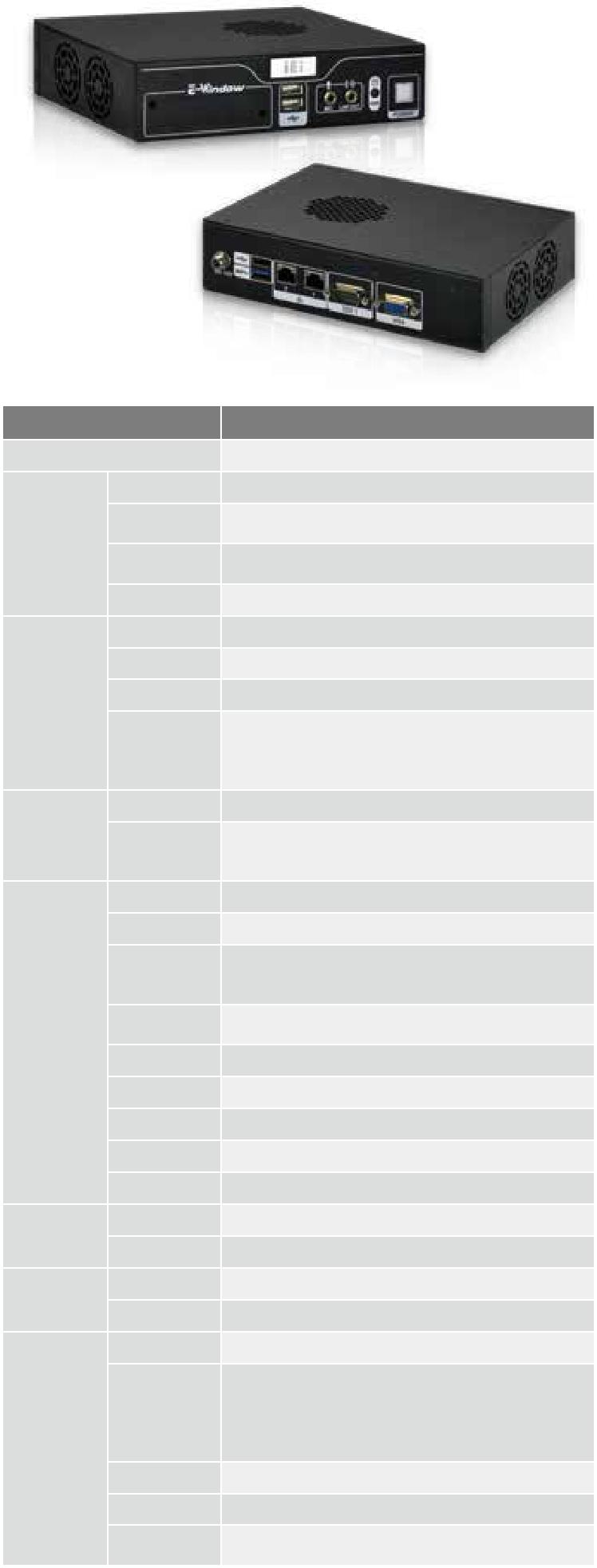 规格w w w . i e i w o r l d . c o m . c n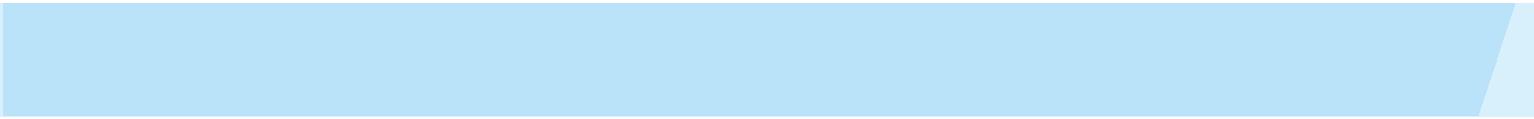 特性WAFER-BT-E38001W2 SBC 单电压输入设计一个 2.5”硬盘和两个 PCIe Mini 扩展槽可选板载内存和板载 SSD支持灵活 E-Window 工具包支持 -40°~ 75°C 宽温环境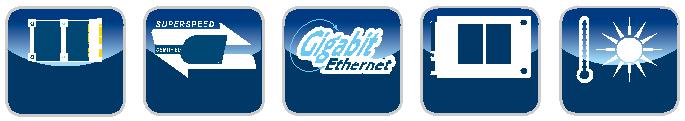 尺寸 ( 单位 : mm)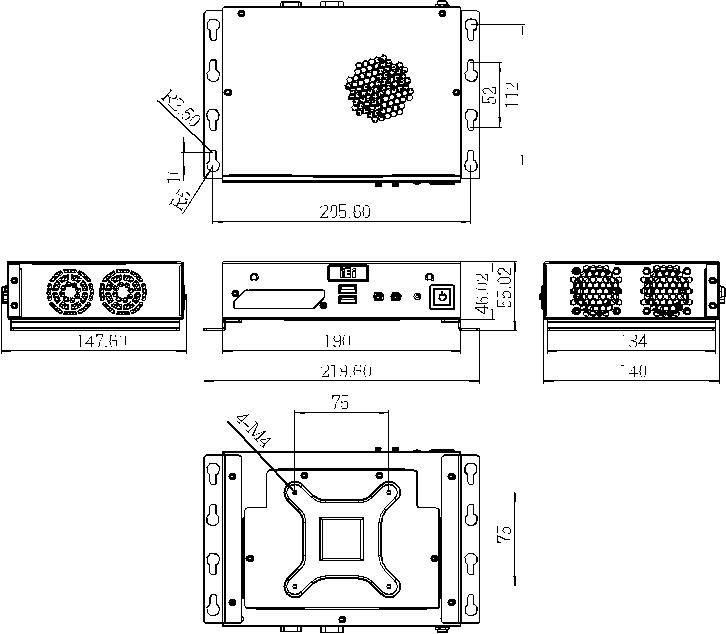 订购信息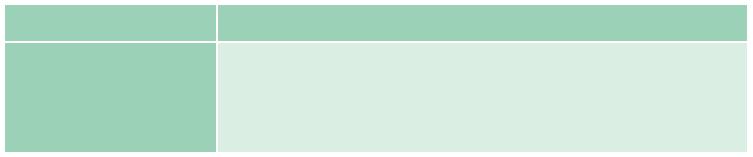 可选配件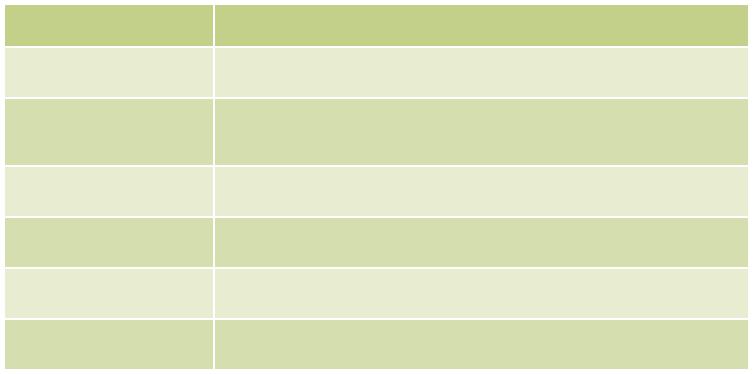 包装清单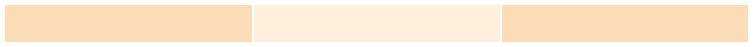 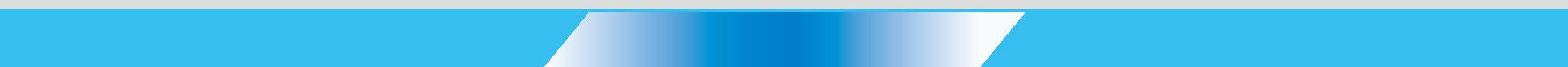 EBC-1100-2019-V10型号EBC-1100平台机箱颜色黑色尺寸( (WxDxH)190 x 140 x 46(mm)190 x 140 x 46机箱(mm)机箱系统风扇系统风扇Refer to MB(WxDxH) (mm)Refer to MB(WxDxH) (mm)机箱材质铝合金重型金属主板型号WAFER-BT-E38001W2处理器Intel® Atom™ E3800 series on-board SoC主板芯片组SoC主板4GB solder-down 1066/1333 MHz DDR3L系统内存memory for E3845系统内存2GB solder-down 1066/1333 MHz DDR3L2GB solder-down 1066/1333 MHz DDR3Lmemory for other SKUs硬盘驱动器1 x 2.5’’ SATA 6Gb/s HDD/SSD drive bay存储On-board SSD colay SATA1 (optional)存储1 x mSATA colay SATA21 x microSD socketUSB 3.01USB 2.032 x RJ-45网络LAN1: Intel® I210-IT PCIe controllerLAN2: Intel® I210-IT PCIe controllerCOM 口2 x RS-232 (RS-232 pin header is optional)COM 口1 x RS-422/485 (pin header, optional)系统功能1 x RS-422/485 (pin header, optional)系统功能显示1 x VGA分辨率VGA (up to 2560x1600@60Hz)音频1 x Line-out, 1 x Mic-inLED 指示灯Power, HDD无线802.1b/g/n 2T2R (optional)扩展PCIe Mini2 x full-size PCIe Mini slot扩展E-WindowE-Window1电源电源输入DC jack: 12 V DC电源12 V @ 1.32 A (Intel® Atom™ E3845 processor)功耗12 V @ 1.32 A (Intel® Atom™ E3845 processor)安装方式Wall mount, VESA 75E3845 (10W):-40°C ~ 50°C without fan module/操作温度-40°C ~ 75°C with fan moduleE3825 (6W):可靠性-40°C ~ 65°C without fan module冲击Half-sine wave shock 5G, 11ms, 3 shocks per axis振动MIL-STD-810F 514.5C-1 (with SSD)净重/毛重1.2 kg/2.2 kgPCIe Mini 扩USBPCIe Mini 扩USB 3.0Dual GbEmSATA40  75展USB 3.0mSATA-  °C~  °C料号描述Embedded chassis for WAFER-BT-E38001W2 Series MBEBC-1100-BTW2-R10with one 2.5” SATA hard driver bay, IO bracket, one LEDEBC-1100-BTW2-R10cable, one power switch cable, one USB cable, one audiocable, one power switch cable, one USB cable, one audiocable, RoHS, R10料号描述63040-010060-120-RSFSP060-DIBAN2, 90 V ~ 264 V AC, 60 W, 12 V DC, ErP19FR124010BL-000001-   Fan module, +12 V DC, 3-pin, 40 mm x 40 mm x 10 mm,19FR124010BL-000001-   Fan module, +12 V DC, 3-pin, 40 mm x 40 mm x 10 mm,RSEVERFLOW, 5000 RPM, two ball bearing, L=250 mm32205-004700-100-RSRS-422/485 cable, 100 mm, P=2.032200-074500-RSRS-232 cable, 150 mm, P=2.032801-003608-100-RSSATA power cable kit, 150 mmDK-75-R10VESA 75 to DIN-rail mounting kit1 x QIG1 x Wall mount bracket1 x Screw set